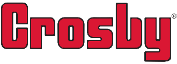 Attn: Training Dept. 	Training MaterialsPO Box 3128, Tulsa, OK 74101	Order Form for English and SpanishPhone: (918) 834-4611 x5357Email: cindy.gruver@thecrosbygroup.com	Date:       Company Name:     	Contact:      Billing Address:     	City:     	State:     	Zip:     Shipping Address (street only):     	City:     	State:      	Zip:      Phone:      	Email:      	PO#:     	               Cardholder Name:      	CSV Code*     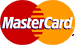 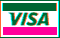 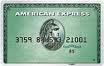 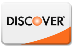 	Credit Card #:     	Exp. Date:      Please make check or money order payable to The Crosby Group*CSV Code – 3-digit code on back of card	NOTE:  CUSTOMER PAYS ALL FREIGHT CHARGESRev.8/23/2017QTYStock No.DescriptionPriceExtend9999875User's Guide for Lifting - ASME (Pocketsize Rigging Card)$3.959999890User's Guide for API (Pocketsize Rigging Card)$4.509999905User's Guide for Heavy Lifts (Pocketsize Rigging Card)$5.209999855Block Selection and Application Guide (Pocketsize Rigging Card)$4.209999860User’s Guide for Lifting – Theatrical (Pocketsize Rigging Card)$6.509999889User's Guide for Lifting - Land-Based Energy (Pocketsize Rigging Card)$4.159999304Training Workbook – (ASME Edition 7B)$9.709999165Training Workbook – (API Edition IIA)$7.009999255Training Workbook – (Block Clinic Edition 3)$15.009999298Training Workbook (Land-Based Energy Operations Edition II)$13.009999289Heavy Lift Workbook, Edition 3$19.509999100Crosby Printed CatalogN/C0.009999825Tie Down Calculator$6.009999132Wall Charts – Rigging 18" W x 24"H - English$45.009999885User's Guide for Lifting for ASME– Spanish (Pocket-size Rigging Card) $3.959999884Land-Based Energy Operations – Spanish (Pocket-size Rigging Card)$7.009999576Crosby Spanish Printed CatalogN/C0.009999301Training Workbook – Spanish (Edition 7A)$17.309999155Training Workbook, Land-Based Energy – Spanish$18.00TOTAL AMOUNT DUE BEFORE SHIPPINGTOTAL AMOUNT DUE BEFORE SHIPPINGTOTAL AMOUNT DUE BEFORE SHIPPINGTOTAL AMOUNT DUE BEFORE SHIPPING